Конспект непосредственно-образовательной деятельности для детей 2-й младшей группы:                                                       « Моя малая Родина».Цель: воспитание у детей II младшей группы нравственно-патриотических чувств.Задачи:образовательные: - Обогащать, уточнять и активизировать словарь по теме, вводить  в пассивный словарь слова «малая Родина», «большая Родина», значение слова « Флаг».развивающие:- развивать диалогическую  речь детей;- закрепить умения выразительно читать стихотворения о Родине;-  развивать знания о достопримечательных местах города;-работать над развитием памяти, воображения, внимания, эмоциональной сферы.воспитательные:- расширять и закреплять представления детей о нашей стране – России, о своем родном городе, который является частью нашей страны, воспитывать чувство патриотизма.Материалы:  карта России,  флаг, фотография С. Есенина, фото с изображением достопримечательности г. Рязани,  картинки животных, цветная бумага, клей.Ход НОД:Дети знакомятся с глобусом. В. Что это такое? Почему круглый?  Какого цвета больше? Почему?  Выслушав, ответы детей и обобщив сказанное, воспитатель  показывает карту России.В.  Страна, в которой мы живем -  называется  Россия.  Давайте посмотрим на карту. Что мы видим на ней? ( Василиса Иванова читает стих)Российский край, моя земля, Родимые просторы!У нас и реки, и поля, Моря, леса и горы. Посмотрите, какую огромную территорию занимает Россия. В России очень много рек, гор, лесов, городов.  Когда на одном конце нашей страны люди ложиться спать, то на другом – начинается утро. На одной стороне может идти снег, а на другой  - может припекать солнышко. Вот какая большая наша Россия. Россия – это наша с вами Родина.( Дети выходят и читают стихотворение В. Степанова « Что мы Родиной зовем».)Что мы Родиной зовем?Дом, где мы с тобой живем,И березки, вдоль которых Рядом с мамой мы идем. (Аня Гурская)Родина – это значит родная, как мама и папа. Родина это место, страна, в которой мы живём, где живут наши близкие. Родина у всех одна. Но, у каждого есть и своя малая Родина. Место, где он родился, где живут его друзья и близкие..  Большинство из вас родились здесь, значит это ваша малая Родина. Наш родной город Рязань. Показ достопримечательностей г. Рязани, знакомство с поэтом С.Есениным.( дети читают стихотворение В. Орлова )Утром солнышко встает, Нас на улицу зовёт. Выхожу из дома я:  – Здравствуй, улица моя! (Соня Смирнова) Я пою и в тишине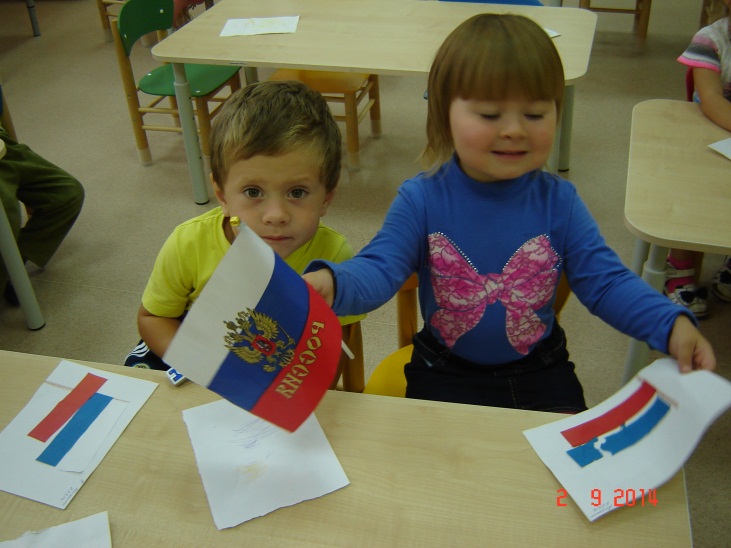  Подпевают птицы мне. Травы шепчут мне в пути: – Ты скорей, дружок, расти! ( Соня Воронина) Отвечаю травам я, Отвечаю ветру я, Отвечаю солнцу я: – Здравствуй, Родина моя! ( Соня Ананьина)У каждой страны есть свои символы. Один из таких символов флаг. Сколько полосок на нем? Какого цвета? Что они обозначают? Аппликация на тему : «Флаг России» дети выполняют под присмотром воспитателя.В конце занятия подводятся итоги. ( Маша Дорогова  читает стихотворение А. Прокофьева.)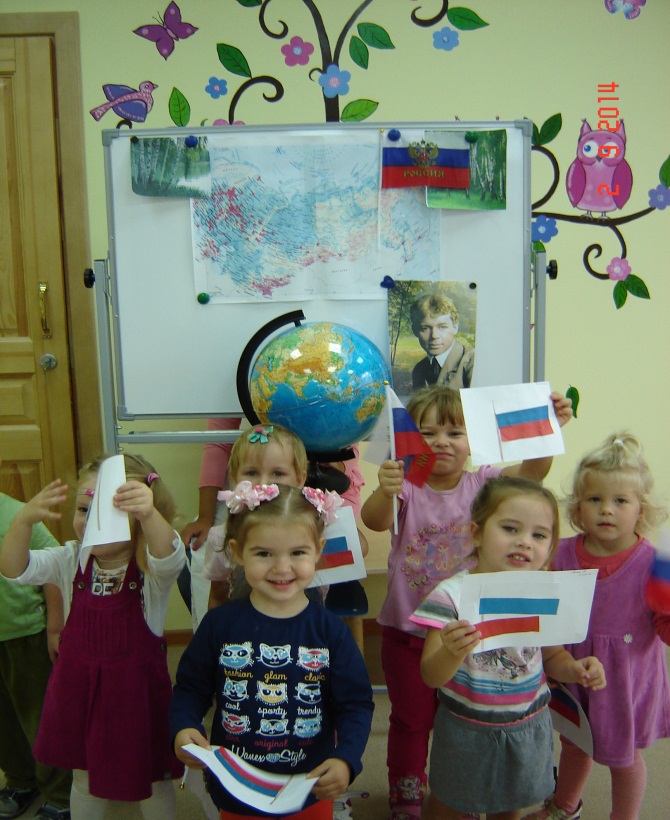 С каждым годом все крашеДорогие края…Лучше Родины нашей Нет на свете, друзья! Воспитатель : Табакова М. Н.